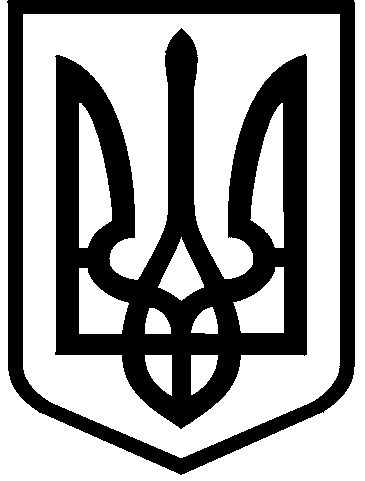 КИЇВСЬКА МІСЬКА РАДАVIІІ СКЛИКАННЯПОСТІЙНА КОМІСІЯ З ПИТАНЬ ВЛАСНОСТІ. Київ, вул. Хрещатик, 36, каб. 1015                              тел.:(044)202-72-24, тел./факс: (044) 202-73-12Протокол №23/99засідання постійної комісії Київської міської ради з питань власностівід 12.06.2018Місце проведення: Київська міська рада, м. Київ, вул. Хрещатик, 36,                                         5-й поверх, зала засідань, к. 514, початок о 10-30.Склад комісії: 11 депутатів Київської міської ради.Присутні: 10 депутатів Київської міської ради, члени постійної комісії:Відсутні: 1 депутатЗапрошені:  Порядок денний1. Про розгляд проекту розпорядження виконавчого органу Київської міської ради (КМДА) "Про зарахування до комунальної власності територіальної громади міста Києва квартири" (вул. Тулузи,3, кв.25) (ПР-53) за поданням Департаменту будівництва та житлового забезпечення виконавчого органу Київської міської ради (Київської міської державної адміністрації) (вих. №056/934-874/1 від 29.05.2018; вх.№08/9452 від 29.05.2018).Доповідач: представник Департаменту будівництва та житлового забезпечення.  Про розгляд проекту розпорядження виконавчого органу Київської міської ради (КМДА) "Про зарахування до комунальної власності територіальної громади міста Києва квартири" (вул. П.Болбочана, 4-а, кв.39) (ПР-838) за поданням Департаменту будівництва та житлового забезпечення виконавчого органу Київської міської ради (Київської міської державної адміністрації) (вих. №056/934-2439 від 21.05.2018; вх.№08/9373 від 29.05.2018).Доповідач: представник Департаменту будівництва та житлового забезпечення.  Про розгляд проекту розпорядження виконавчого органу Київської міської ради (КМДА) "Про зарахування до комунальної власності територіальної громади міста Києва нерухомого майна" (вул. Лютеранська, 28/19, кв.1, вул. Володимирська, 37, кв.14, вул. А.Туполєва, 20-д, кв.28) (ПР-209)  за поданням Департаменту будівництва та житлового забезпечення виконавчого органу Київської міської ради (Київської міської державної адміністрації) (вих. №056/934-486/1 від 10.05.2018; вх.№08/8601 від 15.05.2018). Протокол №22/98 від 05.06.2018 – Доручено депутатам Київради Л.Антонєнко та В.Сторожуку доопрацювати проект розпорядження.Доповідач: представник Департаменту будівництва та житлового забезпечення.  Про розгляд проекту рішення Київської міської ради "Про затвердження порядку ревіталізації дошкільних навчальних закладів позашкільної освіти комунальної власності територіальної громади міста Києва" за поданням депутатів Київської міської ради Ю.Вахеля, В.Сторожука, С.Гусовського, В.Васильчука, А.Страннікова  (доручення від 18.05.2018 №08/231-1687/ПР).Доповідачі: Ю.Вахель, В.Сторожук.ПК Київради з питань бюджету та соціально-економічного розвитку 05.06.2018-підтримала  з рекомендаціями проект рішення (протокол №18/127 від 05.06.2018)ПК Київради з питань освіти, науки, сім’ї, молоді та спорту не надала висновок в установленому Регламентом порядку про результат розгляду проекту рішення.Про розгляд проекту рішення Київської міської ради "Про викуп та прийняття до комунальної власності міста Києва програмне забезпечення інформаційно- телекомунікаційної системи "Картка киянина" за поданням депутата Київської міської ради В.Левіна (вих. №08/279/8/36-616 від 25.05.2018, доручення від 25.05.2018 №08/231-1831/ПР, копії документів). Доповідач: Левін В. І. Про розгляд проекту рішення Київської міської ради "Про надання згоди на безоплатне прийняття до комунальної власності територіальної громади міста Києва гуртожитків, включених до статутних капіталів товариств" за поданням депутата Київської міської ради С.Харчука (доручення від 18.05.2018 №08/231-1684/ПР).ПК Київради з питань бюджету та соціально-економічного розвитку не надала висновок в установленому Регламентом порядку про результат розгляду проекту рішення.Доповідач: Харчук С.В.Про розгляд проекту рішення Київської міської ради "Про надання дозволу комунальному підприємству по утриманню зелених насаджень Шевченківського району м.Києва на списання шляхом продажу транспортних засобів, які належать до комунальної власності територіальної громади міста Києва" за поданням заступника голови Київської міської державної адміністрації П.Пантелеєва, Департаменту комунальної власності м. Києва виконавчого органу Київської міської ради (Київської міської державної адміністрації) (доручення від 18.05.2018 №08/231-1691/ПР).ПК Київради з питань бюджету та соціально-економічного розвитку 05.06.2018 підтримала проект рішення (протокол №18/127 від 05.06.2018)Доповідач: представник Департаменту.Про розгляд пропозицій депутата Київської міської ради Л.Антонєнка до проекту рішення Київської міської ради "Про внесення змін до рішення Київської міської ради від 15 листопада 2016 року № 411/1415 "Про затвердження Порядку залучення, розрахунку розміру і використання коштів пайової участі замовників у розвитку інфраструктури міста Києва", внесений на розгляд пленарного засідання Київської міської ради 07.06.2018 (доручення від 06.12.2017 №08/231-3080/ПР).Запрошені: Перший заступник Міністра економічного розвитку і торгівлі України Нефьодов М.Є., депутат Київської міської ради Омельченко О.О., директор Департаменту економіки та інвестицій Мельник Н.О.Доповідач: Л.Антонєнко. Про розгляд проекту рішення Київської міської ради "Про надання земельної ділянки управлінню освіти Голосіївської районної в місті Києві державної адміністрації для експлуатації та обслуговування будівель і споруд закладу освіти на вул. Голосіївській, 12 у Голосіївському районі м. Києва"(А-24937) за поданням заступника голови Київської міської державної адміністрації О.Спасибка, Департаменту земельних ресурсів виконавчого органу Київської міської ради (КМДА) (доручення від 25.04.2018 №08/231-1405/ПР).ПК Київради з питань освіти, науки, молоді та спорту – 08.05.2018  підтримала (п.6 Протоколу №8/59).ПК Київради з питань містобудування, архітектури та землекористування планує розгляд проекту рішення на черговому засіданні комісії.Протокол №18/94 від 22.05.2018 – питання не розглянуто та перенесено.Запрошені: Начальник Управління освіти Голосіївської районної в місті Києві державної адміністрації Полторак Г.М.,директор ліцею "Голосіївський" №241 міста Києва Шульга Н.В.Доповідач: Л.Антонєнко.Про розгляд проекту рішення Київської міської ради "Про надання дозволу на знесення та списання основного засобу, який належить до комунальної власності територіальної громади міста Києва" (дозвіл надається СВКП "Київводфонд" на знесення та списання громадської вбиральні на вул. Селянській, б/н) за поданням заступника голови Київської міської державної адміністрації П.Пантелеєва, першого заступника голови Київської міської державної адміністрації М.Поворозника, Департаменту комунальної власності м. Києва виконавчого органу Київради (КМДА) (доручення від 02.04.2018 №08/231-1084/ПР).Протокол №13/89 від 25.04.2018 -  Доручено суб’єкту подання надати документи, відповідно до  яких в 2011 році було введено в експлуатацію основний засіб на вул. Селянській, б/н, дозвіл на знесення та списання якого надається. Протокол №18/94 від 22.05.2018 – питання не розглянуто та перенесено.Протокол №22/98 від 05.06.2018 – питання не розглянуто та перенесено.Запрошені: Директор СВКП "Київводфонд" Козловська С.С.Доповідач: представник Департаменту.Про розгляд проекту рішення Київської міської ради "Про надання дозволу Київській міській наркологічній лікарні "Соціотерапія" на списання шляхом продажу транспортних засобів" за поданням заступника голови Київської міської державної адміністрації П.Пантелеєва, Департаменту комунальної власності м.Києва виконавчого органу Київради (КМДА) (доручення від 06.04.2018 №08/231-1179/ПР).ПК Київради з питань бюджету та соціально-економічного розвитку – 18.04.2018 підтримано (протокол №11/120).ПК Київради з питань охорони здоров'я та соціального захисту –16.05.2018 підтримано. Протокол №18/94 від 22.05.2018 – питання не розглянуто та перенесено.Протокол №22/98 від 05.06.2018 – питання не розглянуто та перенесено.Доповідачі: представник Департаменту. Про розгляд проекту рішення Київської міської ради "Про надання дозволу Дитячому спеціалізованому санаторію "Озерний" Територіального медичного об’єднання "Санаторного лікування" у місті Києві" за поданням першого заступника голови Київської міської державної адміністрації М.Поворозника, Департаменту комунальної власності м.Києва виконавчого органу Київради (КМДА) (доручення від 02.04.2018 №08/231-1086/ПР). ПК Київради з питань бюджету та соціально-економічного розвитку – 18.04.2018 підтримано (протокол №11/120).ПК Київради з питань охорони здоров'я та соціального захисту – 16.05.2018 підтримано. Протокол №18/94 від 22.05.2018 – питання не розглянуто та перенесено.Протокол №22/98 від 05.06.2018 – питання не розглянуто та перенесено.Доповідач: представник Департаменту. Про повторний розгляд проекту рішення Київської міської ради "Про передачу в оренду нежитлових приміщень комунальної власності територіальної громади міста Києва єдиному претенденту на право оренди" (ТОВ "Традиція-Елегант", вул. Лятошинського, 24 літ.А) за поданням заступника голови Київської міської державної адміністрації П.Пантелеєва, Департаменту комунальної власності м.Києва виконавчого органу Київради (КМДА), у зв’язку з правовим висновком Управління правового забезпечення діяльності Київської міської ради (від 05.06.2018 №08/230-1087)  (доручення від 13.04.2018 №08/231-1232/ПР).Доповідач: представник Департаменту. Про розгляд колективного звернення мешканців Солом’янського району (гр. Тарасюк С.М. та ін.) щодо продовження ФОП Григорчук Ю.В. договору оренди пункту прийому вторсировини на вул. Ушинського,17 (вх. № КО-9151 від 25.05.2018)Запрошені: гр. Тарасюк С.М., гр. Каралоп А.В.Доповідач: представник району. Про розгляд колективного звернення мешканців Солом’янського району (гр. Григорчука Ю.В. та ін.) щодо встановлення  орендної ставки у розмірі 5% за оренду приміщення - пункту прийому вторсировини на вул. Ушинського,17 ФОП Григорчуку Ю.В. (вх. № КО-9150 від 25.05.2018)Запрошені: Григорчук Ю.В., Алпатьєва Н.Ю., Котомкіна О.Ф.Доповідач: представник району. Про розгляд проекту розпорядження виконавчого органу Київської міської ради (КМДА) "Про передачу до сфери управління Подільської районної в місті Києві державної адміністрації нежитлових приміщень у будинку за адресою: м. Київ, Квітневий провулок, 4" за поданням Подільської районної в місті Києві державної адміністрації (вих. №106-5403 від 06.06.2018; вх.№08/10127 від 07.06.2018).Запрошені: представник Подільської РДА  Гоглюватий Ю.І.Доповідач: представник району.  Про розгляд проекту розпорядження виконавчого органу Київської міської ради (КМДА) "Про прийняття до комунальної власності територіальної громади міста Києва каналізаційних мереж товариства з обмеженою відповідальністю "Молодіжний "Житловий комплекс "Оболонь" (ПР-865) за поданням Департаменту комунальної власності м. Києва виконавчого органу Київради (КМДА) (вих. №062/06/03-5158 від 05.06.2018; вх. № 08/10089 від 07.06.2018).Запрошені: представник "МЖК "Оболонь" Соболівський А.М.Доповідач: представник Департаменту. Про розгляд проекту розпорядження виконавчого органу Київської міської ради (КМДА) "Про прийняття до комунальної власності територіальної громади міста Києва зовнішньої водопровідної мережі товариства з обмеженою відповідальністю "УМК" (ПР-1014) за поданням Департаменту комунальної власності м. Києва виконавчого органу Київради (КМДА) (вих. №062/06/03-5157 від 05.06.2018; вх. № 08/10092 від 07.06.2018).Доповідач: представник Департаменту. Про розгляд проекту розпорядження виконавчого органу Київської міської ради (КМДА) "Про внесення змін до Статуту комунального підприємства "Дитячий оздоровчий табір "Зачарована долина" Шевченківського району м. Києва" за поданням Шевченківської районної в  місті Києві державної (вих. №109/01/25-5055 від 01.06.2018, вх. №08/9978 від 06.06.2018).Доповідач: начальник відділу з питань майна комунальної власності Шевченківського району м. Києва Трегубенко Н.М. Про розгляд проекту розпорядження виконавчого органу Київської міської ради (КМДА) "Про зарахування до комунальної власності територіальної громади міста Києва будинку та іншого майна закладу загальної середньої освіти на вул. Бориса Гмирі, 2-В" (351-ПР) за поданням Дарницької районної в місті Києві державної адміністрації (вих. № 101-4247/02 від 11.05.2018, вх. № 08/8646 від 15.05.2018).Протокол №18/94 від 22.05.2018 – питання не розглянуто та перенесено.Протокол №22/98 від 05.06.2018 – питання не розглянуто та перенесено.Доповідач: представник району. Про розгляд проекту розпорядження виконавчого органу Київської міської ради (КМДА) "Про передачу автомобіля легкового до сфери управління Голосіївської районної в місті Києві державної адміністрації для дитячого будинку сімейного типу Голосіївського району" (ПР-934) за поданням Служби у справах дітей та сім’ї виконавчого органу Київської міської ради (Київської міської державної адміністрації) (вих. №069-1190 від 06.06.2018; копії документів).Доповідач: заступник начальника Служби у справах дітей та сім’ї Наумук О. П. Про розгляд проекту розпорядження виконавчого органу Київської міської ради (КМДА) "Про передачу автомобіля легкового до сфери управління Дніпровської районної в місті Києві державної адміністрації для дитячого будинку сімейного типу Дніпровського району міста Києва" (ПР-933) за поданням Служби у справах дітей та сім’ї виконавчого органу Київської міської ради (Київської міської державної адміністрації) (вих. №069-1189 від 06.06.2018; копії документів).Доповідач: заступник начальника Служби у справах дітей та сім’ї Наумук О. П. Про розгляд депутатського звернення депутата Київської міської ради С.Артеменка щодо створення у відділі з питань забезпечення діяльності постійної комісії Київської міської ради з питань власності окремого структурного підрозділу (в межах загальної чисельності секретаріату Київської міської ради) з метою підготовки на розгляд Комісії питань оренди комунального майна територіальної громади міста Києва із застосуванням програмного комплексу "VlasCom" (вих. №08/279/8/157-149 від 07.06.2018, вх. №08/10263 від 07.06.2018). Про розгляд листа Шевченківської районної в  місті Києві державної адміністрації щодо скасування рішення постійної комісії Київської міської ради з питань власності в частині погодження укладання договорів оренди з громадським формуванням з охорони громадського порядку і державного кордону "Захист і безпека", (а саме: п.1.2.5-1 протоколу №44 від 08.09.2015) (вих. №109/01/25-3519 від 13.04.2018, вх. №08/6903 від 18.04.2018).Доповідач: представник району.Про розгляд звернення ПАТ "АК "Київводоканал" щодо зняття з контролю виконання наступних рішень Київської міської ради:- від 21.09.2017 №70/3077 "Про демонтаж та списання основного засобу, який належить до комунальної власності територіальної громади міста Києва",- від 21.09.2017 №72/3079 "Про списання основного засобу, який належить до комунальної власності територіальної громади міста Києва",- від 21.09.2017 №73/3080 "Про списання основних засобів, які належать до комунальної власності територіальної громади міста Києва"(вих. №2574/36/36/02-18 від 21.05.2018, вх. №08/9279 від 24.05.2018).Запрошений: представник ПАТ "АК "Київводоканал".Доповідач: заступник Генерального директора з корпоративного управління                                   ПАТ"АК "Київводоканал" Авраменко С.П.Про розгляд питання щодо контролю за виконанням рішення Київської міської ради від 9 лютого 2017 року № 833/1837 "Про затвердження обов'язкового переліку інформації для публікації на офіційному веб-сайті виконавчого органу Київської міської ради (Київської міської державної адміністрації) та на офіційних веб-сайтах суб'єктів господарювання комунальної власності міста Києва". Про розгляд Депутатського звернення депутата фракції "Об’єднання "Самопоміч" у Київській міській раді Л.В.Антонєнка (від 06.04.2018 №08/279/08/156-690) щодо стану виконання рішення Київської міської ради від 09.02.2017 №833/1837.Про розгляд інформації виконавчого органу Київської міської ради (Київської міської державної адміністрації) від 04.05.2018 № 001-1370 у відповідь на звернення депутата фракції "Об’єднання "Самопоміч" у Київській міській раді Л.В.Антонєнка (від 06.04.2018 №08/279/08/156-690).Питання розглядалось у протоколі №22/98 від 05.06.2018 – запросити на наступне засідання ПК представника  ВАТ ХК "Київміськбуд".Запрошений: представник ВАТ ХК "Київміськбуд".Здійснення контролю за виконанням рішення Київської міської ради №170/3177 "Про питання повернення частини нежитлових приміщень школи І-ІІІ ступенів №248 Деснянського району міста Києва". Рішення Київської міської ради №170/3177 "Про питання повернення частини нежитлових приміщень школи І-ІІІ ступенів №248 Деснянського району міста Києва". Відповідь виконавчого органу Київської міської ради (КМДА) від 10.04.2018 №001-1051 на депутатське звернення депутата Київради Антонєнка Л.В. №08/279/08/156-663 від 01.03.2018. Протокол №13/89 від 25.04.2018 – питання не розглянуто та перенесено.Протокол №18/94 від 22.05.2018 – питання не розглянуто та перенесено.Протокол №22/98 від 05.06.2018 – питання не розглянуто та перенесено.Доповідач: Л.Антонєнко.Про розгляд листа Департаменту комунальної власності м. Києва виконавчого органу Київради (КМДА) щодо списання основних засобів комунальної власності територіальної громади міста Києва, переданих ПАТ "Київенерго", відповідно до Угоди щодо реалізації проекту управління та реформування енергетичного комплексу м. Києві від 27.09.2001 (вих. №062/06/90-3344 від 06.04.2018; вх. №08/6106 від 06.04.2018).Протокол №18/94 від 22.05.2018 – питання не розглянуто та перенесено.Протокол №22/98 від 05.06.2018 – питання не розглянуто та перенесено.Запрошений представник ПАТ "Київенерго".Доповідач: представник Департаменту. Про розгляд листа депутата фракції "Об’єднання "Самопоміч" у Київській міській раді Л.Антонєнка щодо декларації про вартість виконаних невід'ємних поліпшень та/або ремонтних робіт на об'єктах оренди територіальної громади міста Києва (вих. № 08/279/08/156-667 від 12.03.2018). Протокол № 10/86 від 10.04.2018 №13/89 від 25.04.2018 – розгляд питання перенесено.Протокол №18/94 від 22.05.2018 – питання не розглянуто та перенесено.Протокол №22/98 від 05.06.2018 – питання не розглянуто та перенесено.Доповідач: Л.АнтонєнкоПро розгляд звернення Приватного підприємства "МАК" щодо продовження  оренди групи нежилих приміщень (№68 літ.А, з №1 по №5), загальною площею 61,62 кв. м, на вул. Санаторній, 12 та можливості скористатись переважним правом перед іншими щодо придбання цих приміщень ПП "МАК"  (вх. №08/7222 від 20.04.2018) Протокол №18/94 від 22.05.2018 – питання не розглянуто та перенесено.Запрошений: представник приватного підприємства "МАК".Доповідач: представник району.Про розгляд звернення Печерської районної в місті Києві державної адміністрації щодо припинення орендних відносин з  ФОП Сімак С.В. у зв’язку з неможливістю використовувати  нежитлові приміщення у провулку Бутишева, 21/17, занятих   сторонніми особами (вих. №105/01/-4618 від 22.05.2018; вх. №08/9073 від 22.05.2018).Доповідач: представник району.Про розгляд звернення Громадської спілки "Центр національно-патріотичного виховання" щодо підписання додаткової угоди про встановлення орендної ставки у розмірі 0,01% на строк 6 місяців (виконання рішення комісії, а саме: пункту 74 протоколу №79 від 13.02.2018) та визначення розміру заборгованості за використання нежитлового приміщення на вул. Левандовської (Аніщенка), 4 (вих. №01/040518 від 04.05.2018, вх. №08/8011 від 04.05.2018).Про розгляд документів Печерської районної в місті Києві державної адміністрації щодо судових спорів, пов’язаного із використанням Громадською спілкою "Центр національно-патріотичного виховання" нежитлового приміщення на вул. Левандовської (Аніщенка), 4 (вих. №105/02-1489/12 від 14.05.2018, вх. №08/8662 від 15.05.2018).Протокол №13/89 від 25.04.2018 – було доручено ГО "Центр національно-патріотичного виховання" та Печерській районній в місті Києві державній адміністрації надати  на розгляд комісії  документи щодо судових спорів.Запрошений представник організації.Доповідач: представник району.33. Про включення до проекту порядку денного розгляд проекту рішення Київської міської ради "Про передачу в оренду нежитлових приміщень комунальної власності територіальної громади міста Києва єдиному претенденту на право оренди" (ТОВ "Глобал ОКТОПУС"  просп. Перемоги, 32 приміщення будівлі №1 південної вхідної групи з підземним акваріумом) за поданням заступника голови Київської міської державної адміністрації П.Пантелеєва, Департаменту комунальної власності м. Києва виконавчого органу Київської міської ради (Київської міської державної адміністрації) (доручення від 07.06.2018 №08/231-1945/ПР).Доповідач: представник Департаменту.Голосування щодо доповнення  порядку денного1. СЛУХАЛИ: М.Іщенко.33. Про включення до проекту порядку денного проекту рішення Київської міської ради "Про передачу в оренду нежитлових приміщень комунальної власності територіальної громади міста Києва єдиному претенденту на право оренди" (ТОВ "Глобал ОКТОПУС"  просп. Перемоги, 32 приміщення будівлі №1 південної вхідної групи з підземним акваріумом) за поданням заступника голови Київської міської державної адміністрації П.Пантелеєва, Департаменту комунальної власності м. Києва виконавчого органу Київської міської ради (Київської міської державної адміністрації) (доручення від 07.06.2018 №08/231-1945/ПР).ВИРІШИЛИ: Включити до порядку денного питання, озвучене депутатом Київради М.Іщенком.ГОЛОСУВАЛИ: "за" – 8, "проти" – 0, "утримались" – 0, "не голосували" – 2 (А.Андрєєв, Я.Діденко).Рішення прийнято2. СЛУХАЛИ: Л.Антонєнка.ВИРІШИЛИ: Затвердити в цілому  порядок денний із 33-х  питань, (у т.ч. - 10  розпоряджень виконавчого органу Київради  (КМДА)).ГОЛОСУВАЛИ: "за" – 9, "проти" – 0, "утримались" – 0, "не голосували" – 1 (А.Андрєєв). Рішення прийнятоРозгляд питань порядку денного1. Про розгляд проекту розпорядження виконавчого органу Київської міської ради (КМДА) "Про зарахування до комунальної власності територіальної громади міста Києва квартири" (вул. Тулузи,3, кв.25) (ПР-53) за поданням Департаменту будівництва та житлового забезпечення виконавчого органу Київської міської ради (Київської міської державної адміністрації) (вих. №056/934-874/1 від 29.05.2018; вх.№08/9452 від 29.05.2018).Доповідач: представник Департаменту будівництва та житлового забезпечення. СЛУХАЛИ: Л.Антонєнка.Л.Антонєнко звернув увагу, що питання зарахування до комунальної власності відумерлої спадщини потребує врегулювання, адже той механізм, який діє сьогодні є застарілим і потребує змін. Л.Антонєнко запропоновував наступні шляхи вирішення питання:	- зараховувати відмерлу спадщину в тому порядку, який сьогодні існує, відповідно до якого відумерла спадщина зараховується в натурі та розподіляється в порядку черговості для громадян, які перебувають на квартирному обліку та потребують поліпшення житлових умов; або	- реалізовувати відумерлу спадщину, яка зараховується до комунальної власності і щодо якої не має обтяжень на електронних торгах (аукціонах) з використанням електронної торгової системи «ProZorro.Продажі» у порядку, визначеному рішенням Київської міської ради від 21.12.2017 №1056/4063 "Про внесення змін до рішення Київської міської ради від 31 березня 2011 року                  № 100/5487 «Про Програму приватизації комунального майна територіальної громади міста Києва», з метою створення спеціального фонду для придбання бюджетного житла для громадян, які перебувають на квартирному обліку та потребують поліпшення житлових умов.ВИСТУПИЛИ: Л.Матвіяк, Л.Антонєнко.Л.Матвіяк звернула увагу щодо необхідності застосування диференційованого підходу з реалізації відумерлої спадщини на електронних торгах (аукціонах), адже є квартири, які перебувають у застарілому житловому фонді та продаж таких квартир на електронних аукціонах є економічно невигідним.Крім того, Л.Матвіяк звернула увагу, що квартира №25 на вул. Тулузи, 3 була придбана в іпотеку і сьогодні перебуває під обтяженнями в іпотеці ТОВ «Кредитні ініціативи».Л.Антонєнко звернув увагу доповідача на необхідність у подальшому в пояснювальній записці до проекту розпорядження вказувати інформацію щодо обтяжень майна, яке пропонується зараховувати до комунальної власності.ВИРІШИЛИ: 1. Погодити проект розпорядження.	 2. Взяти до відома інформацію, що квартира №25 на вул. Тулузи, 3 перебуває під обтяженнями в іпотеці ТОВ «Кредитні ініціативи».ГОЛОСУВАЛИ: "за" – 8, "проти" – 0, "утримались" – 1 (Г.Свириденко), "не голосували" – 1(А.Андрєєв).Рішення прийнято Про розгляд проекту розпорядження виконавчого органу Київської міської ради (КМДА) "Про зарахування до комунальної власності територіальної громади міста Києва квартири" (вул. П.Болбочана, 4-а, кв.39) (ПР-838) за поданням Департаменту будівництва та житлового забезпечення виконавчого органу Київської міської ради (Київської міської державної адміністрації) (вих. №056/934-2439 від 21.05.2018; вх.№08/9373 від 29.05.2018).Доповідач: представник Департаменту будівництва та житлового забезпечення. СЛУХАЛИ: Л.Антонєнка.ВИСТУПИЛИ: Л.Матвіяк.ВИРІШИЛИ: 1. Погодити проект розпорядження. 2. Взяти до відома інформацію, що квартира №39 на вул. П.Болбачана, 4-а перебуває під обтяженнями в іпотеці ПАТ «Альфа-банк». ГОЛОСУВАЛИ: "за" – 8, "проти" – 0, "утримались" – 1 (Г.Свириденко), "не голосували" – 1 (А.Андрєєв).Рішення прийнято Про розгляд проекту розпорядження виконавчого органу Київської міської ради (КМДА) "Про зарахування до комунальної власності територіальної громади міста Києва нерухомого майна" (вул. Лютеранська, 28/19, кв.1, вул. Володимирська, 37, кв.14, вул. А.Туполєва, 20-д, кв.28) (ПР-209)  за поданням Департаменту будівництва та житлового забезпечення виконавчого органу Київської міської ради (Київської міської державної адміністрації) (вих. №056/934-486/1 від 10.05.2018; вх.№08/8601 від 15.05.2018). Протокол №22/98 від 05.06.2018 – Доручено депутатам Київради Л.Антонєнко та В.Сторожуку доопрацювати проект розпорядження.Доповідач: представник Департаменту будівництва та житлового забезпечення. СЛУХАЛИ: Л.Антонєнка.ВИСТУПИЛИ: Л.Матвіяк.ВИРІШИЛИ: 1. Погодити проект розпорядження. 2. Взяти до відома інформацію, що:- квартира №1 на вул. Лютеранській, 28/19 перебуває під обтяженнями в іпотеці ОАО «Сбербанк»; - квартира № 14  на вул. Володимирській, 37 перебуває під обтяженнями в іпотеці ПАТ АКБ «Індустріалбанк»; - квартира № 28 на вул. А.Туполєва, 20-д - право власності визнано рішенням суду за територіальною громадою міста Києва в особі Київської міської ради.ГОЛОСУВАЛИ: "за" – 7, "проти" – 0, "утримались" – 2 (Г.Свириденко, Д.Калініченко), "не голосували" – 1 (А.Андрєєв).Рішення прийнято Про розгляд проекту рішення Київської міської ради "Про затвердження порядку ревіталізації дошкільних навчальних закладів позашкільної освіти комунальної власності територіальної громади міста Києва" за поданням депутатів Київської міської ради Ю.Вахеля, В.Сторожука, С.Гусовського, В.Васильчука, А.Страннікова  (доручення від 18.05.2018 №08/231-1687/ПР).Доповідачі: Ю.Вахель, В.Сторожук.ПК Київради з питань бюджету та соціально-економічного розвитку 05.06.2018-підтримала  з рекомендаціями проект рішення (протокол №18/127 від 05.06.2018)ПК Київради з питань освіти, науки, сім’ї, молоді та спорту не надала висновок в установленому Регламентом порядку про результат розгляду проекту рішення.1.СЛУХАЛИ: Л.Антонєнка.ВИСТУПИЛИ: В.Сторожук, С.Артеменко, М.Іщенко.Л.Антонєнко зазначив, що в нього є зауваження та редакційні правки до проекту рішення.Крім того, Л.Антонєнко озвучив рекомендації постійної комісії Київради з питань бюджету та соціально-економічного розвитку 05.06.2018 до проекту рішення.В.Сторожук зазначив, що підтримує рекомендацію постійної комісії Київради з питань бюджету та соціально-економічного розвитку 05.06.2018 до проекту рішення, що у Порядку ревіталізації дошкільних навчальних закладів і закладів позашкільної освіти комунальної власності територіальної громади міста Києва замість слів: «у розумні строки» записати слова: «відповідно до чинного законодавства». ВИРІШИЛИ: Підтримати проект рішення за основу.ГОЛОСУВАЛИ: "за" – 7, "проти" – 0, "утримались" – 0, "не голосували" – 3 (А.Андрєєв, Я.Діденко, М.Буділов).Рішення прийнято2.СЛУХАЛИ: Л.Антонєнка.ВИРІШИЛИ: Підтримати пропозицію депутата Київської міської ради Л.Антонєнка та доповнити абзац перший пункту 1 додатка до проекту рішення Київради наступними словами:	«1. Ревіталізація - відновлення за рахунок коштів бюджету міста Києва або приватних інвестицій функціонування дошкільних навчальних закладів і закладів позашкільної освіти комунальної власності територіальної громади міста Києва в приміщеннях чи будівлях, включених до Переліку об'єктів, на які поширюється Порядок ревіталізації дошкільних навчальних закладів і закладів позашкільної освіти комунальної власності територіальної громади міста Києва. Ревіталізація проводиться після звільнення вказаних приміщень чи будівель орендарями або користувачами з урахуванням положень цього Порядку.».ГОЛОСУВАЛИ: "за" – 7, "проти" – 0, "утримались" – 0, "не голосували" – 3 (А.Андрєєв, Я.Діденко, М.Буділов).Рішення прийнято3.СЛУХАЛИ: Л.Антонєнка.ВИРІШИЛИ: Відхилити рекомендацію постійної комісії Київради з питань бюджету та соціально-економічного розвитку 05.06.2018 до проекту рішення,  а саме: у  п.5 «Фінансово економічне обґрунтування» пояснювальної записки до зазначеного проекту рішення записати, що реалізація рішення не потребує фінансування з бюджету міста Києва.ГОЛОСУВАЛИ: "за" – 7, "проти" – 0, "утримались" – 0, "не голосували" – 3 (А.Андрєєв, Я.Діденко, М.Буділов).Рішення прийнято4.СЛУХАЛИ: Л.Антонєнка.ВИРІШИЛИ: Підтримати рекомендацію постійної комісії Київради з питань бюджету та соціально-економічного розвитку 05.06.2018 до проекту рішення, а саме: у Порядку ревіталізації дошкільних навчальних закладів і закладів позашкільної освіти комунальної власності територіальної громади міста Києва замість слів: «у розумні строки» записати слова: «відповідно до чинного законодавства». ГОЛОСУВАЛИ: "за" – 7, "проти" – 0, "утримались" – 0, "не голосували" – 3 (А.Андрєєв, Я.Діденко, М.Буділов).Рішення прийнято5.СЛУХАЛИ: Л.Антонєнка.ВИРІШИЛИ: Підтримати проект рішення Київради в цілому, із зауваженнями, а саме:	1. Підтримати пропозицію депутата Київської міської ради Л.Антонєнка та викласти  пункт 1 додатка до проекту рішення Київради  у такій редакції:	«1. Ревіталізація - відновлення за рахунок коштів бюджету міста Києва або приватних інвестицій функціонування дошкільних навчальних закладів і закладів позашкільної освіти комунальної власності територіальної громади міста Києва в приміщеннях чи будівлях, включених до Переліку об'єктів, на які поширюється Порядок ревіталізації дошкільних навчальних закладів і закладів позашкільної освіти комунальної власності територіальної громади міста Києва. Ревіталізація проводиться після звільнення вказаних приміщень чи будівель орендарями або користувачами з урахуванням положень цього Порядку»; 	2. В абзаці 3 пункту 4 додатка до проекту слова: «у розумні строки» замінити словами: «відповідно до чинного законодавства».ГОЛОСУВАЛИ: "за" – 7, "проти" – 0, "утримались" – 0, "не голосували" – 3 (А.Андрєєв, Я.Діденко, М.Буділов).Рішення прийнятоПро розгляд проекту рішення Київської міської ради "Про викуп та прийняття до комунальної власності міста Києва програмне забезпечення інформаційно- телекомунікаційної системи "Картка киянина" за поданням депутата Київської міської ради В.Левіна (вих. №08/279/8/36-616 від 25.05.2018, доручення від 25.05.2018 №08/231-1831/ПР, копії документів).Доповідач: Левін В. І.Питання не розглянуто у зв’язку з відсутністю доповідача. Про розгляд проекту рішення Київської міської ради "Про надання згоди на безоплатне прийняття до комунальної власності територіальної громади міста Києва гуртожитків, включених до статутних капіталів товариств" за поданням депутата Київської міської ради С.Харчука (доручення від 18.05.2018 №08/231-1684/ПР).ПК Київради з питань бюджету та соціально-економічного розвитку не надала висновок в установленому Регламентом порядку про результат розгляду проекту рішення.Доповідач: Харчук С.В.СЛУХАЛИ: Л.Антонєнка.ВИСТУПИЛИ: С.Харчук, Т.Швець, Г.Свириденко, М.Іщенко. С.Харчук запропонував погодити проект рішення, із доповненням пунктом 3 додатка до  проекту рішення, а саме: «3. Гуртожиток: м.Київ, вул. Туполєва, 18д, (включений до статутного капіталу ПрАТ «Трест «КИЇВМІСЬКБУД-2»).М.Іщенко запропонував запросити представників ПрАТ «Трест «КИЇВМІСЬКБУД-2» з метою заслуховування позиції власника, а також  інформації щодо кількості мешканців, які проживають у гуртожитках і перелік мешканців, які проживають та мають право на приватизацію жилих приміщень у таких гуртожитках. ВИРІШИЛИ: 1. Перенести розгляд питання на наступне засідання комісії  та рекомендувати суб’єкту подання надати у комісію інформацію:	- щодо кількості мешканців, які проживають в гуртожитках;	- перелік мешканців, які проживають і мають право на приватизацію жилих приміщень у таких гуртожитках із зазначенням площі та номерів кімнат;	- додаткової інформації по гуртожитку на вул. Туполєва, 18д, який включений до статутного капіталу ПрАТ «Трест «КИЇВМІСЬКБУД-2».	2. Запросити представників ПрАТ «Трест «КИЇВМІСЬКБУД-2».ГОЛОСУВАЛИ: "за" – 7, "проти" – 0, "утримались" – 0, "не голосували" – 3 (А.Андрєєв, Я.Діденко, М.Буділов).Рішення прийнято Про розгляд проекту рішення Київської міської ради "Про надання дозволу комунальному підприємству по утриманню зелених насаджень Шевченківського району м.Києва на списання шляхом продажу транспортних засобів, які належать до комунальної власності територіальної громади міста Києва" за поданням заступника голови Київської міської державної адміністрації П.Пантелеєва, Департаменту комунальної власності м. Києва виконавчого органу Київської міської ради (Київської міської державної адміністрації) (доручення від 18.05.2018 №08/231-1691/ПР).ПК Київради з питань бюджету та соціально-економічного розвитку 05.06.2018 підтримала проект рішення (протокол №18/127 від 05.06.2018)Доповідач: представник Департаменту.СЛУХАЛИ: Л.Антонєнка.ВИСТУПИЛИ: А.Гудзь.ВИРІШИЛИ: Підтримати проект рішення Київради без зауважень.ГОЛОСУВАЛИ: "за" – 6, "проти" – 0, "утримались" – 0, "не голосували" – 4 (А.Андрєєв, Я.Діденко, М.Конобас, М.Буділов).Рішення прийнятоПро розгляд пропозицій депутата Київської міської ради Л.Антонєнка до проекту рішення Київської міської ради "Про внесення змін до рішення Київської міської ради від 15 листопада 2016 року № 411/1415 "Про затвердження Порядку залучення, розрахунку розміру і використання коштів пайової участі замовників у розвитку інфраструктури міста Києва", внесений на розгляд пленарного засідання Київської міської ради 07.06.2018 (доручення від 06.12.2017 №08/231-3080/ПР).Запрошені: перший заступник Міністра економічного розвитку і торгівлі України Нефьодов М.Є., депутат Київської міської ради Омельченко О.О., директор Департаменту економіки та інвестицій Мельник Н.О.Доповідач: Л.Антонєнко.СЛУХАЛИ: Л.Антонєнка.Л.Антонєнко запропонував підтримати його зауваження до проекту рішення Київської міської ради "Про внесення змін до рішення Київської міської ради від 15 листопада 2016 року № 411/1415 "Про затвердження Порядку залучення, розрахунку розміру і використання коштів пайової участі замовників у розвитку інфраструктури міста Києва", оскільки дана пропозиція дасть змогу залучити додаткові інвестиції та покращити результат України в рейтингу Всесвітнього банку "Doing Business 2018", а також збереження додаткових 400 млн грн в бюджеті міста Києва.ВИСТУПИЛИ: Н.Мельник, С.Артеменко, М.Іщенко, В.Сторожук, Д.Калінінченко.За результатами обговорення:ВИРІШИЛИ: Перенести розгляд питання.ГОЛОСУВАЛИ: "за" – 7, "проти" – 0, "утримались" – 0, "не голосували" –3 (А.Андрєєв, Я.Діденко, М.Буділов).Рішення прийнято9. Про розгляд проекту рішення Київської міської ради "Про надання земельної ділянки управлінню освіти Голосіївської районної в місті Києві державної адміністрації для експлуатації та обслуговування будівель і споруд закладу освіти на вул. Голосіївській, 12 у Голосіївському районі м.Києва"(А-24937) за поданням заступника голови Київської міської державної адміністрації О.Спасибка, Департаменту земельних ресурсів виконавчого органу Київської міської ради (КМДА) (доручення від 25.04.2018 №08/231-1405/ПР; копії документів).ПК Київради з питань освіти, науки, молоді та спорту – 08.05.2018  підтримала (п.6 протоколу №8/59).ПК Київради з питань містобудування, архітектури та землекористування планує розгляд проекту рішення на черговому засіданні комісії.Протокол №18/94 від 22.05.2018 – питання не розглянуто та перенесено.Запрошені: начальник Управління освіти Голосіївської районної в місті Києві державної адміністрації Полторак Г.М., директор ліцею "Голосіївський" №241 м. Києва Шульга Н.В.Доповідач: Л.Антонєнко.СЛУХАЛИ: Л.Антонєнка.Л.Антонєнко звернувся із запитанням до директора ліцею "Голосіївський" №241 м. Києва, чи враховано в даному проекті рішення  земельну ділянку футбольного поля, розташовану на території ліцею № 241 м. Києва на вул. Голосіївській, 12 у Голосіївському районі міста Києва та, чи реалізується інвестиційний проект по облаштуванню даного футбольного поля  штучним покриттям та супутньою спортивною інфраструктурою.ВИСТУПИЛИ: Н.Шульга, В.Сторожук.  Н.Шульга повідомила, що даним проектом рішення охоплюється земельна ділянка футбольного поля, розташована на території ліцею № 241 м. Києва на вул. Голосіївській, 12 та, станом на сьогодні, завершується процес облаштування спортивного стадіону відповідно до інвестиційного проекту.ВИРІШИЛИ: 1. Підтримати проект рішення. 	2. Взяти до відома, що земельна ділянка футбольного поля,  розташована на території ліцею № 241 на вул. Голосіївській, 12 включена до площі земельної ділянки (кадастровий номер 8000000000:79:087:0040), яка надається Управлінню освіти Голосіївської районної в місті Києві державної адміністрації  для експлуатації та обслуговування будівель і споруд закладу освіти на вул. Голосіївській, 12 у Голосіївському районі м. Києва.ГОЛОСУВАЛИ: "за" – 7, "проти" – 0, "утримались" – 0, "не голосували" –3 (А.Андрєєв, Я.Діденко, М.Буділов).Рішення прийнято10. Про розгляд проекту рішення Київської міської ради "Про надання дозволу на знесення та списання основного засобу, який належить до комунальної власності територіальної громади міста Києва" (дозвіл надається СВКП "Київводфонд" на знесення та списання громадської вбиральні на вул. Селянській, б/н) за поданням заступника голови Київської міської державної адміністрації П.Пантелеєва, першого заступника голови Київської міської державної адміністрації М.Поворозника, Департаменту комунальної власності м. Києва виконавчого органу Київради (КМДА) (доручення від 02.04.2018 №08/231-1084/ПР).Протокол №13/89 від 25.04.2018 -  Доручено суб’єкту подання надати документи, відповідно до  яких в 2011 році було введено в експлуатацію основний засіб на вул. Селянській, б/н, дозвіл на знесення та списання якого надається. Протокол №18/94 від 22.05.2018 – питання не розглянуто та перенесено.Протокол №22/98 від 05.06.2018 – питання не розглянуто та перенесено.Запрошені: Директор СВКП "Київводфонд" Козловська С.С.Доповідач: представник Департаменту.СЛУХАЛИ: Л.Антонєнка.ВИСТУПИЛИ: В.Ткачик, М.Буділов, М.Іщенко, А.Гудзь.ВИРІШИЛИ: Підтримати проект рішення Київради, із зауваженнями, а саме: у графі 4 додатка до проекту рішення слова:  "Рік введення в експлуатацію" замінити  словами: "Рік постановки на баланс". ГОЛОСУВАЛИ: "за" – 7, "проти" – 0, "утримались" – 0, "не голосували" – 3 (А.Андрєєв, Я.Діденко, Г.Свириденко).Рішення прийнято11. Про розгляд проекту рішення Київської міської ради "Про надання дозволу Київській міській наркологічній лікарні "Соціотерапія" на списання шляхом продажу транспортних засобів" за поданням заступника голови Київської міської державної адміністрації П.Пантелеєва, Департаменту комунальної власності м.Києва виконавчого органу Київради (КМДА) (доручення від 06.04.2018 №08/231-1179/ПР).ПК Київради з питань бюджету та соціально-економічного розвитку – 18.04.2018 підтримано (протокол №11/120).ПК Київради з питань охорони здоров'я та соціального захисту –16.05.2018 підтримано. Протокол №18/94 від 22.05.2018 – питання не розглянуто та перенесено.Протокол №22/98 від 05.06.2018 – питання не розглянуто та перенесено.Доповідачі: представник Департаменту. СЛУХАЛИ: Л.Антонєнка.ВИСТУПИЛИ: М.Іщенко.ВИРІШИЛИ: Підтримати проект рішення Київради без зауважень.ГОЛОСУВАЛИ: "за" – 7, "проти" – 0, "утримались" – 0, "не голосували" – 3 (А.Андрєєв, Я.Діденко, Г.Свириденко).Рішення прийнято12. Про розгляд проекту рішення Київської міської ради "Про надання дозволу Дитячому спеціалізованому санаторію "Озерний" Територіального медичного об’єднання "Санаторного лікування" у місті Києві" за поданням першого заступника голови Київської міської державної адміністрації М.Поворозника, Департаменту комунальної власності м.Києва виконавчого органу Київради (КМДА) (доручення від 02.04.2018 №08/231-1086/ПР). ПК Київради з питань бюджету та соціально-економічного розвитку – 18.04.2018 підтримано (протокол №11/120).ПК Київради з питань охорони здоров'я та соціального захисту – 16.05.2018 підтримано. Протокол №18/94 від 22.05.2018 – питання не розглянуто та перенесено.Протокол №22/98 від 05.06.2018 – питання не розглянуто та перенесено.Доповідач: представник Департаменту.СЛУХАЛИ: Л.Антонєнка.ВИСТУПИЛИ: М.Іщенко, В.Ткачик.ВИРІШИЛИ: Підтримати проект рішення Київради із зауваженнями, а саме:підпункт 1.1 пункту 1 викласти в наступній редакції:	«1.1. На знесення та списання основного засобу, який належить до комунальної власності територіальної громади міста Києва, згідно з додатком 1, за умови, що на місці знесених основних засобів балансоутримувачем будуть здійснені заходи щодо благоустрою території».ГОЛОСУВАЛИ: "за" – 6, "проти" – 0, "утримались" – 0, "не голосували" – 4 (А.Андрєєв, Я.Діденко, М.Іщенко, Г.Свириденко).Рішення прийнято13.  Про повторний розгляд проекту рішення Київської міської ради "Про передачу в оренду нежитлових приміщень комунальної власності територіальної громади міста Києва єдиному претенденту на право оренди" (ТОВ "Традиція-Елегант", вул. Лятошинського, 24 літ.А) за поданням заступника голови Київської міської державної адміністрації П.Пантелеєва, Департаменту комунальної власності м.Києва виконавчого органу Київради (КМДА), у зв’язку з правовим висновком Управління правового забезпечення діяльності Київської міської ради (від 05.06.2018 №08/230-1087)  (доручення від 13.04.2018 №08/231-1232/ПР).Доповідач: представник Департаменту.СЛУХАЛИ: Л.Антонєнка.Л.Антонєнко звернувся із запитанням до доповідача чи є інформація щодо кінцевих бенефіціарних власників ТОВ "Традиція - Елегант".ВИСТУПИЛИ: О.Шалюта.Консенсусом присутніх членів комісії вирішено перенести розгляд питання з метою надання інформації про кінцевих бенефіціарних власників ТОВ"Традиція-Елегант".14. Про розгляд колективного звернення мешканців Солом’янського району (гр. Тарасюк С.М. та ін.) щодо продовження ФОП Григорчук Ю.В. договору оренди пункту прийому вторсировини на вул. Ушинського,17 (вх. № КО-9151 від 25.05.2018)Запрошені: гр. Тарасюк С.М., гр. Каралоп А.В.Доповідач: представник району.15. Про розгляд колективного звернення мешканців Солом’янського району (гр. Григорчука Ю.В. та ін.) щодо встановлення  орендної ставки у розмірі 5% за оренду приміщення - пункту прийому вторсировини на вул. Ушинського,17 ФОП Григорчуку Ю.В. (вх. № КО-9150 від 25.05.2018).Запрошені: Григорчук Ю.В., Алпатьєва Н.Ю., Котомкіна О.Ф.Доповідач: представник району.В цілому по пунктах 14-15СЛУХАЛИ: Л.Антонєнка.ВИСТУПИЛИ: М.Конобас, А.Каралоп, І.Бандура, В.Сторожук.ВИРІШИЛИ: Перенести розгляд питання та доручити депутату Київради М.Конобасу доопрацювати питання.ГОЛОСУВАЛИ: "за" – 6, "проти" – 0, "утримались" – 0, "не голосували" – 4 (А.Андрєєв, Я.Діденко, С.Артеменко, Г.Свириденко).Рішення прийнято16. Про розгляд проекту розпорядження виконавчого органу Київської міської ради (КМДА) "Про передачу до сфери управління Подільської районної в місті Києві державної адміністрації нежитлових приміщень у будинку за адресою: м. Київ, Квітневий провулок, 4" за поданням Подільської районної в місті Києві державної адміністрації (вих. №106-5403 від 06.06.2018; вх.№08/10127 від 07.06.2018).Запрошені: представник Подільської РДА  Гоглюватий Ю.І.Доповідач: представник району. СЛУХАЛИ: М.Конобаса.ВИСТУПИЛИ: Ю.Гоглюватий, Г.Свириденко. ВИРІШИЛИ: Погодити проект розпорядження.ГОЛОСУВАЛИ: "за" – 6, "проти" – 0, "утримались" – 0, "не голосували" – 4 (А.Андрєєв, Я.Діденко, М.Іщенко, Л.Антонєнко).Рішення прийнято17.  Про розгляд проекту розпорядження виконавчого органу Київської міської ради (КМДА) "Про прийняття до комунальної власності територіальної громади міста Києва каналізаційних мереж товариства з обмеженою відповідальністю "Молодіжний "Житловий комплекс "Оболонь" (ПР-865) за поданням Департаменту комунальної власності м.Києва виконавчого органу Київради (КМДА) (вих. №062/06/03-5158 від 05.06.2018; вх. № 08/10089 від 07.06.2018).Запрошені: представник "МЖК "Оболонь" Соболівський А.М.Доповідач: представник Департаменту.СЛУХАЛИ: М.Конобаса.ВИСТУПИЛИ: В.Ткачик, В.Сторожук. ГОЛОСУВАЛИ: Погодити проект розпорядження.РЕЗУЛЬТАТИ ГОЛОСУВАННЯ: "за" – 5, "проти" – 0, "утримались" – 1 (М.Іщенко), "не голосували" – 4 (А.Андрєєв, Я.Діденко, С.Артеменко, Л.Антонєнко).РІШЕННЯ НЕ ПРИЙНЯТО18. Про розгляд проекту розпорядження виконавчого органу Київської міської ради (КМДА) "Про прийняття до комунальної власності територіальної громади міста Києва зовнішньої водопровідної мережі товариства з обмеженою відповідальністю "УМК" (ПР-1014) за поданням Департаменту комунальної власності м. Києва виконавчого органу Київради (КМДА) (вих. №062/06/03-5157 від 05.06.2018; вх. № 08/10092 від 07.06.2018).Доповідач: представник Департаменту.СЛУХАЛИ: М.Конобаса.ВИСТУПИЛИ: В.Ткачик.ГОЛОСУВАЛИ: Погодити проект розпорядження.РЕЗУЛЬТАТИ ГОЛОСУВАННЯ: "за" – 3 (М.Іщенко, М.Конобас, В.Сторожук), "проти" – 0, "утримались" – 3, "не голосували" – 4 (А.Андрєєв, Я.Діденко, С.Артеменко, Л.Антонєнко).РІШЕННЯ НЕ ПРИЙНЯТО19. Про розгляд проекту розпорядження виконавчого органу Київської міської ради (КМДА) "Про внесення змін до Статуту комунального підприємства "Дитячий оздоровчий табір "Зачарована долина" Шевченківського району м. Києва" за поданням Шевченківської районної в  місті Києві державної (вих. №109/01/25-5055 від 01.06.2018, вх. №08/9978 від 06.06.2018).Доповідач: начальник відділу з питань майна комунальної власності Шевченківського району м. Києва Трегубенко Н.М.СЛУХАЛИ: М.Конобаса.ВИСТУПИЛИ: Н.Трегубенко.ВИРІШИЛИ: Погодити проект розпорядження.ГОЛОСУВАЛИ: "за" – 7, "проти" – 0, "утримались" – 0, "не голосували" – 3 (Я.Діденко, С.Артеменко, Л.Антонєнко).Рішення прийнято20. Про розгляд проекту розпорядження виконавчого органу Київської міської ради (КМДА) "Про зарахування до комунальної власності територіальної громади міста Києва будинку та іншого майна закладу загальної середньої освіти на вул. Бориса Гмирі, 2-В" (351-ПР) за поданням Дарницької районної в місті Києві державної адміністрації (вих. № 101-4247/02 від 11.05.2018, вх. № 08/8646 від 15.05.2018).Протокол №18/94 від 22.05.2018 – питання не розглянуто та перенесено.Протокол №22/98 від 05.06.2018 – питання не розглянуто та перенесено.Доповідач: представник району.СЛУХАЛИ: М.Конобаса.ВИСТУПИЛИ: В.Бігун.ВИРІШИЛИ: Погодити проект розпорядження.ГОЛОСУВАЛИ: "за" – 6, "проти" – 0, "утримались" – 0, "не голосували" – 4 (А.Андрєєв, Я.Діденко, С.Артеменко, Л.Антонєнко).Рішення прийнято21. Про розгляд проекту розпорядження виконавчого органу Київської міської ради (КМДА) "Про передачу автомобіля легкового до сфери управління Голосіївської районної в місті Києві державної адміністрації для дитячого будинку сімейного типу Голосіївського району" (ПР-934) за поданням Служби у справах дітей та сім’ї виконавчого органу Київської міської ради (Київської міської державної адміністрації) (вих. №069-1190 від 06.06.2018; копії документів).Доповідач: Заступник начальника Служби у справах дітей та сім’ї Наумук О.П.СЛУХАЛИ: М.Конобаса.ВИСТУПИЛИ: Т.Бадилевич.ВИРІШИЛИ: Погодити проект розпорядження.ГОЛОСУВАЛИ: "за" – 6, "проти" – 0, "утримались" – 0, "не голосували" – 4 (А.Андрєєв, Я.Діденко, С.Артеменко, Л.Антонєнко).Рішення прийнято22. Про розгляд проекту розпорядження виконавчого органу Київської міської ради (КМДА) "Про передачу автомобіля легкового до сфери управління Дніпровської районної в місті Києві державної адміністрації для дитячого будинку сімейного типу Дніпровського району міста Києва" (ПР-933) за поданням Служби у справах дітей та сім’ї виконавчого органу Київської міської ради (Київської міської державної адміністрації) (вих. №069-1189 від 06.06.2018; копії документів).Доповідач: Заступник начальника Служби у справах дітей та сім’ї Наумук О.П. СЛУХАЛИ: М.Конобаса.ВИСТУПИЛИ: Т.Бадилевич.ВИРІШИЛИ: Погодити проект розпорядження.ГОЛОСУВАЛИ: "за" – 6, "проти" – 0, "утримались" – 0, "не голосували" – 4 (А.Андрєєв, Я.Діденко, С.Артеменко, Л.Антонєнко).Рішення прийнято23. Про розгляд депутатського звернення депутата Київської міської ради С.Артеменка щодо створення у відділі з питань забезпечення діяльності постійної комісії Київської міської ради з питань власності окремого структурного підрозділу (в межах загальної чисельності секретаріату Київської міської ради) з метою підготовки на розгляд Комісії питань оренди комунального майна територіальної громади міста Києва із застосуванням програмного комплексу "VlasCom" (вих. №08/279/8/157-149 від 07.06.2018, вх. №08/10263 від 07.06.2018).СЛУХАЛИ: Л.Антонєнка.ВИСТУПИЛИ: С.Артеменко, В.Сторожук, Я.Діденко, А.Чумаченко.С.Артеменко запропонував звернутись до заступника міського голови-секретаря Київської міської ради з пропозицією подати клопотання на ім’я Київського міського голови щодо створення у відділі з питань забезпечення діяльності постійної комісії Київської міської ради з питань власності окремого структурного підрозділу «Сектор з питань використання (оренди) комунального майна» (в межах загальної чисельності секретаріату Київської міської ради).Я.Діденко висловив думку, щодо необхідності збільшення штатної чисельності відділу, з метою створення управління.Л.Антонєнко висловив думку щодо необхідності оптимізації роботи відділу шляхом розширення повноважень орендодавців комунального майна.В.Сторожук запропонував виключити з пропозиції слова «із застосуванням програмного комплексу "VlasCom".ВИРІШИЛИ: 1. Підтримати пропозицію депутата Київської міської ради С.Артеменко із пропозицією озвученою В.Сторожуком. 	2. Звернутись до заступника міського голови-секретаря Київської міської ради з пропозицією подати клопотання на ім’я Київського міського голови щодо створення у відділі з питань забезпечення діяльності постійної комісії Київської міської ради з питань власності окремого структурного підрозділу «Сектор з питань використання (оренди) комунального майна» (в межах загальної чисельності секретаріату Київської міської ради).ГОЛОСУВАЛИ: "за" – 9, "проти" – 0, "утримались" – 0, "не голосували" – 1 (А.Андрєєв).Рішення прийнято24. Про розгляд листа Шевченківської районної в  місті Києві державної адміністрації щодо скасування рішення постійної комісії Київської міської ради з питань власності в частині погодження укладання договорів оренди з громадським формуванням з охорони громадського порядку і державного кордону "Захист і безпека", (а саме: п.1.2.5-1 протоколу №44 від 08.09.2015) (вих. №109/01/25-3519 від 13.04.2018, вх. №08/6903 від 18.04.2018).Доповідач: представник району.СЛУХАЛИ: М.Конобаса.ВИСТУПИЛИ: Н.Трегубенко.ВИРІШИЛИ: Скасувати пункт 1.2.5-1 протоколу №44 постійної комісії Київської міської ради з питань власності від 08.09.2015, в частині погодження укладання договорів оренди з громадським формуванням з охорони громадського порядку і державного кордону "Захист і безпека".ГОЛОСУВАЛИ: "за" – 7, "проти" – 0, "утримались" – 0, "не голосували" – 3 (Я.Діденко, С.Артеменко, Л.Антонєнко).Рішення прийнято25. Про розгляд звернення ПАТ "АК "Київводоканал" щодо зняття з контролю виконання наступних рішень Київської міської ради:	- від 21.09.2017 №70/3077 "Про демонтаж та списання основного засобу, який належить до комунальної власності територіальної громади міста Києва",	- від 21.09.2017 №72/3079 "Про списання основного засобу, який належить до комунальної власності територіальної громади міста Києва",	- від 21.09.2017 №73/3080 "Про списання основних засобів, які належать до комунальної власності територіальної громади міста Києва"(вих. №2574/36/36/02-18 від 21.05.2018, вх. №08/9279 від 24.05.2018).Запрошений: представник ПАТ "АК "Київводоканал".Доповідач: заступник Генерального директора з корпоративного управління  ПАТ"АК "Київводоканал" Авраменко Сергій ПетровичСЛУХАЛИ: Л.Антонєнко.ВИСТУПИЛИ: С.Авраменко, В.Сторожук.ВИРІШИЛИ: Зняти з контролю виконання рішень Київської міської ради:	- від 21.09.2017 №70/3077 "Про демонтаж та списання основного засобу, який належить до комунальної власності територіальної громади міста Києва",	- від 21.09.2017 №72/3079 "Про списання основного засобу, який належить до комунальної власності територіальної громади міста Києва",	- від 21.09.2017 №73/3080 "Про списання основних засобів, які належать до комунальної власності територіальної громади міста Києва".ГОЛОСУВАЛИ: "за" – 6, "проти" – 0, "утримались" – 0, "не голосували" – 4 (А.Андрєєв, Я.Діденко, С.Артеменко, Л.Антонєнко).Рішення прийнято26. Про розгляд питання щодо контролю за виконанням рішення Київської міської ради від 9 лютого 2017 року № 833/1837 "Про затвердження обов'язкового переліку інформації для публікації на офіційному веб-сайті виконавчого органу Київської міської ради (Київської міської державної адміністрації) та на офіційних веб-сайтах суб'єктів господарювання комунальної власності міста Києва". 26.1. Про розгляд Депутатського звернення депутата фракції "Об’єднання "Самопоміч" у Київській міській раді Л.В.Антонєнка (від 06.04.2018 №08/279/08/156-690) щодо стану виконання рішення Київської міської ради від 09.02.2017 №833/1837.26.2. Про розгляд інформації виконавчого органу Київської міської ради (Київської міської державної адміністрації) від 04.05.2018 № 001-1370 у відповідь на звернення депутата фракції "Об’єднання "Самопоміч" у Київській міській раді Л.В.Антонєнка (від 06.04.2018 №08/279/08/156-690).Питання розглядалось у протоколі №22/98 від 05.06.2018 – запросити на наступне засідання ПК представника  ВАТ ХК "Київміськбуд".Запрошений: представник ВАТ ХК "Київміськбуд".Питання не розглянуто та перенесено27. Здійснення контролю за виконанням рішення Київської міської ради №170/3177 "Про питання повернення частини нежитлових приміщень школи І-ІІІ ступенів №248 Деснянського району міста Києва". 27.1. Рішення Київської міської ради №170/3177 "Про питання повернення частини нежитлових приміщень школи І-ІІІ ступенів №248 Деснянського району міста Києва". 27.2. Відповідь виконавчого органу Київської міської ради (КМДА) від 10.04.2018 №001-1051 на депутатське звернення депутата Київради Антонєнка Л.В. №08/279/08/156-663 від 01.03.2018. Протокол №13/89 від 25.04.2018 – питання не розглянуто та перенесено.Протокол №18/94 від 22.05.2018 – питання не розглянуто та перенесено.Протокол №22/98 від 05.06.2018 – питання не розглянуто та перенесено.Доповідач: Л.Антонєнко.СЛУХАЛИ: М.Конобаса.ВИСТУПИЛИ: Р.Сердюк.ВИРІШИЛИ: Інформацію взяти до відома.ГОЛОСУВАЛИ: "за" – 6, "проти" – 0, "утримались" – 0, "не голосували" – 4 (А.Андрєєв, В.Сторожук, Г.Свириденко, С.Артеменко).Рішення прийнято28. Про розгляд листа Департаменту комунальної власності м. Києва виконавчого органу Київради (КМДА) щодо списання основних засобів комунальної власності територіальної громади міста Києва, переданих ПАТ "Київенерго", відповідно до Угоди щодо реалізації проекту управління та реформування енергетичного комплексу м. Києві від 27.09.2001 (вих. №062/06/90-3344 від 06.04.2018; вх. №08/6106 від 06.04.2018).Протокол №18/94 від 22.05.2018 – питання не розглянуто та перенесено.Протокол №22/98 від 05.06.2018 – питання не розглянуто та перенесено.Запрошений представник ПАТ "Київенерго".Доповідач: представник Департаменту. СЛУХАЛИ: М.Конобаса.ВИСТУПИЛИ: В.Ткачик.ВИРІШИЛИ: Інформацію взяти до відома.ГОЛОСУВАЛИ: "за" – 6, "проти" – 0, "утримались" – 0, "не голосували" – 4 (А.Андрєєв, В.Сторожук, Г.Свириденко, С.Артеменко).Рішення прийнято29. Про розгляд листа депутата фракції "Об’єднання "Самопоміч" у Київській міській раді Л.Антонєнка щодо декларації про вартість виконаних невід'ємних поліпшень та/або ремонтних робіт на об'єктах оренди територіальної громади міста Києва (вих. № 08/279/08/156-667 від 12.03.2018). Протокол № 10/86 від 10.04.2018 №13/89 від 25.04.2018 – розгляд питання перенесено.Протокол №18/94 від 22.05.2018 – питання не розглянуто та перенесено.Протокол №22/98 від 05.06.2018 – питання не розглянуто та перенесено.Доповідач: Л.АнтонєнкоПитання не розглянуто та перенесено30. Про розгляд звернення Приватного підприємства "МАК" щодо продовження  оренди групи нежилих приміщень (№68 літ. А, з №1 по №5), загальною площею 61,62 кв. м, на вул. Санаторній, 12 та можливості скористатись переважним правом перед іншими щодо придбання цих приміщень ПП "МАК" (вх. №08/7222 від 20.04.2018) Протокол №18/94 від 22.05.2018 – питання не розглянуто та перенесено.Запрошений: представник приватного підприємства "МАК".Доповідач: представник району.СЛУХАЛИ: М.Конобаса.ВИСТУПИЛИ: В.Бігун, В.Борисов, М.Буділов, О.Шалюта, М.Іщенко, Г.Свириденко, В.Мусієнко.ВИРІШИЛИ:1. Перенести розгляд питання.	 2. Доручити Дарницькій районній в місті Києві державній адміністрації звернутись до постійної комісії Київської міської ради з питань власності з метою надання роз’яснень щодо можливості вчинення дій орендодавцем та балансоутримувачем на предмет можливості скористатись ПП "МАК" переважним правом оренди нежитлових приміщень загальною площею 61,62 кв. м, на вул. Санаторній, 12.ГОЛОСУВАЛИ: "за" – 7, "проти" – 0, "утримались" – 0, "не голосували" – 3 (В.Сторожук, Г.Свириденко, С.Артеменко).Рішення прийнято31. Про розгляд звернення Печерської районної в місті Києві державної адміністрації щодо припинення орендних відносин з  ФОП Сімак С.В. у зв’язку з неможливістю використовувати  нежитлові приміщення у провулку Бутишева, 21/17, занятих   сторонніми особами (вих. №105/01/-4618 від 22.05.2018; вх. №08/9073 від 22.05.2018).Доповідач: представник району.СЛУХАЛИ: М.Конобаса.ВИСТУПИЛИ: Т.Онишко, С.Сімак.ВИРІШИЛИ: Доручити орендодавцю та балансоутримувачу призупинити нарахування ФОП Сімаку С.В. орендної плати за нежитлові приміщення у провулку Бутишева, 21/17 до фактичного звільнення нежитлового приміщення сторонніми особами, але не більше ніж до терміну дії договору.ГОЛОСУВАЛИ: "за" – 7, "проти" – 0, "утримались" – 0, "не голосували" – 3 (Л.Антонєнко, Я.Діденко, С.Артеменко).Рішення прийнято32. Про розгляд звернення Громадської спілки "Центр національно-патріотичного виховання" щодо підписання додаткової угоди про встановлення орендної ставки у розмірі 0,01% на строк 6 місяців (виконання рішення комісії, а саме: пункту 74 протоколу №79 від 13.02.2018) та визначення розміру заборгованості за використання нежитлового приміщення на вул. Левандовської (Аніщенка), 4 (вих. №01/040518 від 04.05.2018, вх. №08/8011 від 04.05.2018).32.1. Про розгляд документів Печерської районної в місті Києві державної адміністрації щодо судових спорів, пов’язаного із використанням Громадською спілкою "Центр національно-патріотичного виховання" нежитлового приміщення на вул. Левандовської (Аніщенка), 4 (вих. №105/02-1489/12 від 14.05.2018, вх. №08/8662 від 15.05.2018).Протокол №13/89 від 25.04.2018 – було доручено ГО "Центр національно-патріотичного виховання" та Печерській районній в місті Києві державній адміністрації надати  на розгляд комісії  документи щодо судових спорів.Запрошений представник організації.Доповідач: представник району.*Відеотрансляція  щодо  обговорення даного питання  розміщена на офіційному веб-сайті Київради (www.kmr.gov.ua) відповідно до ч. 9 ст.11 Регламенту, затвердженого рішенням Київради від 07.07.2016 №579/579.СЛУХАЛИ: М.Конобаса.ВИСТУПИЛИ: Т.Онишко, Є.Квасков, В.Сторожук. ВИРІШИЛИ: Інформацію взяти до відома, оскільки питання перебуває на розгляді в судових інстанціях. ГОЛОСУВАЛИ: "за" – 7, "проти" – 0, "утримались" – 0, "не голосували" – 3 (Л.Антонєнко, Я.Діденко, С.Артеменко).Рішення прийнято33. Про розгляд проекту рішення Київської міської ради "Про передачу в оренду нежитлових приміщень комунальної власності територіальної громади міста Києва єдиному претенденту на право оренди" (ТОВ "Глобал ОКТОПУС" просп. Перемоги, 32 приміщення будівлі №1 південної вхідної групи з підземним акваріумом) за поданням заступника голови Київської міської державної адміністрації П.Пантелеєва, Департаменту комунальної власності м. Києва виконавчого органу Київської міської ради (Київської міської державної адміністрації) (доручення від 07.06.2018 №08/231-1945/ПР).СЛУХАЛИ: М.Конобаса.ВИСТУПИЛИ: О.Шалюта.ВИРІШИЛИ: Підтримати проект рішення Київради без зауважень.ГОЛОСУВАЛИ: "за" – 7, "проти" – 0, "утримались" – 0, "не голосували" – 3 (Л.Антонєнко, Я.Діденко, С.Артеменко).Рішення прийнято	Голова комісії							Л.Антонєнко	Секретар комісії 							С.АртеменкоАнтонєнко Л.В.голова постійної комісії;Конобас М.П.перший заступник голови постійної комісії;Свириденко Г.В.перший заступник голови постійної комісії;Діденко Я.О.заступник голови постійної комісії;Артеменко С.В.секретар постійної комісії;члени постійної комісії:члени постійної комісії:Калініченко Д.Ю.Іщенко М.В.Буділов М.М.Андрєєв А.С.Сторожук В.П.Вахель Ю.В.член постійної комісії; Гудзь А.А.директор Департаменту комунальної власності м. Києва виконавчого органу Київської міської ради (КМДА);Шалюта О.Ф.заступник начальника управління формування та використання майна-начальник відділу використання майна Департаменту комунальної власності м. Києва виконавчого органу Київської міської ради (КМДА);Ткачик В.Д.начальник управління формування та використання майна Департаменту комунальної власності м. Києва виконавчого органу Київської міської ради (КМДА);Мусієнко В.В. заступник начальника КП "Київжитлоспец-експлуатація";Юрчишена Г.Б.начальник відділу оренди майна комунальної власності Дніпровської районної у м. Києві державної адміністрації;Гоглюватий Ю.І.представник відділу з питань майна комунальної власності Подільської районної у м. Києві державної адміністрації;Трегубенко Н.М.начальник відділу з питань майна комунальної власності Шевченківської районної у м. Києві державної адміністрації;Сердюк Р.І.начальник відділу з питань майна комунальної власності Деснянської районної у м. Києві державної адміністрації;Бандура І.І.начальник відділу з питань майна комунальної власності Солом'янської районної у м. Києві державної адміністрації;Дмитрук  О.М.начальник відділу з питань майна комунальної власності Голосіївської районної у м. Києві державної адміністрації;Онишко Т.В.начальник відділу з питань майна комунальної власності Печерської районної у м. Києві державної адміністрації;Бігун В.В.начальник відділу з питань майна комунальної власності та приватизації державного житлового фонду Дарницької районної у м. Києві державної адміністрації;Кравченко О.О.начальник відділу з питань майна комунальної власності Святошинської районної у м. Києві державної адміністрації;Сотнікова І.О.в.о. начальника відділу з питань майна комунальної власності Оболонської районної у м. Києві державної адміністрації;Зленко А.С.головний спеціаліст відділу з питань майна комунальної власності Оболонської районної у м. Києві державної адміністрації;Харчук С.В.депутат Київської міської ради;Мельник Н.О.директор Департаменту економіки та інвестицій виконавчого органу Київської міської ради (КМДА);Матвіяк Л.В.заступник начальника управління житлового забезпечення Департаменту будівництва та житлового забезпечення виконавчого органу Київської міської ради (КМДА);Чорній Б.заступник генерального директора КП "Київське інвестиційне агентство";Авраменко С.П.заступник генерального директора з корпоративного права ПрАТ АК "Водоканал;Соболь В.І.головний енергетик ТОВ "МЖК "Оболонь"; Бадилевич Т.М.головний спеціаліст-юрисконсульт Служби у справах дітей та сім'ї виконавчого органу Київської міської ради (Київської міської державної адміністрації);Лендєл Л.П. начальник відділу правового забезпечення Департаменту освіти і науки, молоді та спорту виконавчого органу Київської міської ради (КМДА);Гавриш І.директор ТОВ "Глобал Октопус";Лисюк М.О.начальник відділу корпоративного управління ПрАТ ХК "Київміськбуд";Шульга Н.В.директор ліцею "Голосіївський" № 241 м.Києва;Борисов В.В.засновник ПП "МАК";Макаревська Т.П.начальник відділу організації роботи громадських вбиралень СВКП "Київводфонд";Квасков Є.І.голова ГС "Центр національно-патріотичного виховання";Швець Т.помічник  депутата Київради С.Харчука;Каралоп А.В.громадянин;Терьошин М.О.представник ФОП Сімак С.В.;Григорчук Ю.В.ФОП;Навроцький О.журналіст радіо "Голос Столиці". 